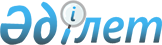 Об утверждении Правил отбора проб и образцов товаров
					
			Утративший силу
			
			
		
					Приказ Министра финансов Республики Казахстан от 22 апреля 2010 года № 181. Зарегистрирован в Министерстве юстиции Республики Казахстан 6 мая 2010 года № 6221. Утратил силу приказом Министра финансов Республики Казахстан от 21 сентября 2010 года № 474      Сноска. Утратил силу приказом Министра финансов РК от 21.09.2010 N 474.      Примечание РЦПИ!

      Порядок введения в действие приказа см. п. 6.

      В соответствии со статьями 369, 375, 418 и 458 Таможенного кодекса Республики Казахстан ПРИКАЗЫВАЮ: см.K100296



      1. Утвердить прилагаемые Правила отбора проб и образцов товаров.



      2. Комитету таможенного контроля Министерства финансов Республики Казахстан в установленном законодательством порядке обеспечить государственную регистрацию настоящего приказа в Министерстве юстиции Республики Казахстан.



      3. Признать утратившим силу приказ Председателя Агентства таможенного контроля Республики Казахстан от 14 мая 2003 года № 205 "Об утверждении Правил проведения таможенной экспертизы в таможенных лабораториях, Правил отбора проб и образцов товаров" (зарегистрированный в Реестре государственной регистрации нормативных правовых актов № 2296, опубликованный в издании "Официальная газета" 26 июля 2003 года № 30 (135).



      4. Начальникам территориальных таможенных органов обеспечить исполнение настоящего приказа.



      5. Контроль за исполнением настоящего приказа возложить на Председателя Комитета таможенного контроля Министерства финансов Республики Казахстан.



      6. Настоящий приказ вводится в действие по истечении десяти календарных дней со дня его первого официального опубликования.      Министр                                    Б. Жамишев

Утверждены         

приказом Министра финансов 

Республики Казахстан    

от 22 апреля 2010 года № 181 

Правила

отбора проб и образцов товаров 

1. Общие положения

      1. Настоящие Правила разработаны в соответствии со статьями 369, 375, 418 и 458 Таможенного кодекса Республики Казахстан и устанавливают порядок отбора проб и образцов товаров, перемещаемых через таможенную границу Республики Казахстан, с целью проведения таможенной экспертизы в таможенных лабораториях, при проведении таможенного контроля (далее - Правила). см.K100296



      2. Отбор проб и образцов товаров в процессе таможенного контроля производится:



      должностными лицами таможенных органов;



      лицами, обладающими полномочиями в отношении товаров, их представителями;



      декларантами;



      сотрудниками соответствующих уполномоченных государственных органов.



      3. В Правилах используются следующие понятия:



      1) проба - оптимально необходимое количество товара, характеризующее состав и свойства всего объема исследуемого товара;



      2) образец - единица товара (продукции), соответствующая структуре, составу и свойствам всей партии, серии товара;



      3) партия - любое количество однородного по качеству и наименованию товара (в однородной потребительской или транспортной таре, одной даты розлива, произведенного по одному технологическому образцу и так далее), представленного в таможенный орган, предназначенного для перемещения через таможенную границу и оформленного одним документом, удостоверяющим качество;



      4) единица упаковки - автомобильная/железнодорожная цистерна, бочка, фляга, ящик, контейнер, коробка и другие виды упаковок;



      5) нормативный документ по стандартизации - документ, устанавливающий нормы, правила, характеристики, принципы, касающиеся различных видов деятельности по стандартизации или ее результатов. 

2. Процедура и лица, участвующие при производстве

отбора проб и образцов товаров

      4. Должностное лицо таможенного органа производит отбор проб и образцов товаров в минимальных количествах, обеспечивающих возможность их исследования согласно нормативной документации по стандартизации, предусматривающей нормы отбора проб и образцов товаров.



      5. Лица, обладающие полномочиями в отношении товаров, и их представители, декларанты принимают участие при отборе проб и образцов товаров должностными лицами таможенных органов, а также соответствующими уполномоченными государственными органами.



      6. Лица, обладающие полномочиями в отношении товаров, и их представители, декларанты оказывают содействие должностным лицам таможенных органов, в том числе осуществляют за свой счет грузовые операции, необходимые для отбора проб и образцов.



      7. В отсутствие декларанта пробы и образцы товаров могут отбираться должностными лицами таможенных органов в случае его неявки по истечении десяти календарных дней после представления товаров, а также при обстоятельствах, не терпящих отлагательства. В таких случаях отбор проб и образцов товаров осуществляется в присутствии двух понятых с составлением акта об отборе проб и образцов товаров по форме согласно приложению 1 к настоящим Правилам.



      При этом акт об отборе проб и образцов товаров в течение 2-х рабочих дней направляется лицу, обладающему полномочиями в отношении товаров, или его представителю, декларанту согласно данным, указанным в товаросопроводительных документах.



      8. Акт отбора проб и образцов товаров составляется, в трех экземплярах:



      первый экземпляр остается в таможенном органе;



      второй экземпляр - вместе с отобранными пробами и образцами товаров направляется в таможенную лабораторию;



      третий экземпляр - выдается декларанту, лицу, обладающему полномочиями по отношению к товару или его представителю, на момент составления акта отбора проб и образцов товаров.



      9. При обращении в таможенные органы соответствующих уполномоченных государственных органов:



      первый экземпляр остается в таможенном органе;



      второй экземпляр - вместе с отобранными пробами и образцами товаров выдается соответствующему уполномоченному государственному органу;



      третий экземпляр - выдается декларанту, лицу, обладающему полномочиями по отношению к товару или его представителю, на момент составления акта отбора проб и образцов товаров.



      10. С письменного разрешения таможенного органа пробы и образцы товаров, находящихся под таможенным контролем, могут отбираться лицами, обладающими полномочиями в отношении товаров, их представителями, декларантами, а также соответствующими уполномоченными государственными органами в присутствии должностных лиц таможенного органа.



      В обращении (заявлении) в таможенные органы, составленном в произвольной форме, указывается:



      наименование и адрес органа (лица);



      фамилия, имя, отчество и должность лица, подписавшего обращение (заявление);



      основание для отбора проб и образцов товаров;



      местонахождение товара;



      сведения о товаре, в том числе и указанные в товаросопроводительных документах;



      сведения о транспортном средстве, в которых находятся товары, подлежащие отбору.



      11. Начальник таможенного органа, осуществляющий таможенный контроль, либо лицо, его замещающее не позднее одного рабочего дня со дня поступления обращения (заявления) налагает резолюцию, с указанием места и времени отбора проб и образцов товаров.



      12. Обращение (заявление) с резолюцией хранится в таможенном органе вместе с первым экземпляром акта отбора проб и образцов товаров.



      13. В необходимых случаях отбор проб и образцов товаров, требующих специальных познаний и применения технических средств, производится с участием таможенного эксперта.



      14. Перед отбором проб и образцов товаров, необходимо проверить наименование и маркировку товара, наличие знаков опасности груза.



      15. Если товаром является химическое вещество, то пробы и образцы должны сопровождаться копиями товаросопроводительных документов, содержащих сведения о составе и свойствах, о мерах безопасности при транспортировке, использовании, хранении и утилизации.



      16. Отбор проб и образцов товаров должен осуществляться с соблюдением Правил по технике безопасности.



      17. Пробы и образцы товаров, направляемые на таможенную экспертизу, должны быть упакованы в соответствии со свойствами товаров и опечатаны ярлыком обеспечения сохранности упаковки, таким образом, чтобы их невозможно было извлечь без нарушения целостности упаковки.



      18. На ярлыке обеспечения сохранности упаковки (этикетке) указываются:



      дата отбора проб и образцов;



      порядковый номер отобранных проб и образцов;



      наименование таможенного органа;



      фамилии, подписи лиц, участвовавших при отборе проб и образцов;



      наименование продукции;



      наименование предприятия или субъекта частного предпринимательства - изготовителя продукции, перевозчика и получателя;



      номер партии, количество продукции в партии, от которой отобрана проба;



      количество отобранной пробы;



      наименование и номера товаросопроводительных и транспортных документов;



      фамилия и инициалы должностного лица, отобравшего пробу.



      Ярлык обеспечения сохранности упаковки (этикетка) заверяется личной номерной печатью должностного лица таможенного органа.



      19. Таможенные органы не возмещают расходы, связанные с отбором проб и образцов товаров.



      20. Материалы (пробы, образцы товаров и товаросопроводительные документы), направленные в таможенные лаборатории регистрируются в соответствующем журнале по форме согласно приложению 2 к настоящим Правилам. 

3. Заключительные положения

      21. По окончании таможенной экспертизы, пробы и образцы товаров возвращаются таможенному органу, назначившему таможенную экспертизу, по истечении десяти рабочих дней со дня поступления их в таможенную лабораторию, за исключением случаев, предусматривающих приостановление производства экспертизы до момента получения дополнительных материалов, что отражается в соответствующем журнале, по форме согласно приложению 2 к настоящим Правилам.



      22. Пробы и образцы товаров не возвращаются в случаях, когда они были израсходованы в процессе таможенной экспертизы, подвергались методам разрушающих испытаний или должны храниться в течение времени, установленном нормативной документацией по стандартизации, на случай разногласия в оценке качества, а также, если они подлежат уничтожению или утилизации.

Приложение 1    

к Правилам отбора проб

и образцов товаров  Форма                             Акт № ______

                 отбора проб и образцов товаров"____" ___________ 20__ гМестонахождение товара ______________________________________________

Должностное лицо ____________________________________________________

_____________________________________________________________________

                       (Ф.И.О, место работы, должность)

в присутствии декларанта, лица, обладающего полномочиями в отношении

товаров, или его представителя ______________________________________

_____________________________________________________________________

                       (Ф.И.О, место работы, должность)

с участием таможенного эксперта: ____________________________________

_____________________________________________________________________

                       (Ф.И.О, место работы, должность)в присутствии понятых:

1. __________________________________________________________________

                         (Ф.И.О. место жительства)

2. __________________________________________________________________

                         (Ф.И.О. место жительства)В соответствии со статьями 369, 375, 418, 458 Таможенного кодекса

Республики Казахстан произвел отбор проб и образцов товаров,

принадлежащих:

_____________________________________________________________________

    (наименование и местонахождения юридического лица, Ф.И.О. и место жительства

                            физического лица)

_____________________________________________________________________

    (наименование нормативных документов по стандартизации: межгосударственные

      стандарты - ГОСТы, национальные стандарты Республики Казахстан - СТ РК)По настоящему акту отобраны пробы (образцы) товаров:Заявления, замечания присутствующих (участвующих) лиц _______________

_____________________________________________________________________

Присутствующие (участвующие) лица при отборе проб (образцов) товаров:

      1. Представитель склада временного хранения

         ____________________________________________________________

                                (Ф.И.О, подпись)

      2. Декларант или лицо, обладающее полномочиями в отношении

         товаров, или его представитель

          ___________________________________________________________

                                (Ф.И.О, подпись)Понятые:

      1. ____________________________________________________________

                                (Ф.И.О, подпись)

      2. ____________________________________________________________

                                (Ф.И.О, подпись)

Акт составил:

___________________________________  Дата: "___" __________ 20____ г.

           (Ф.И.О, подпись)

Акт получил:

___________________________________  Дата: "___" __________ 20____ г.

           (Ф.И.О, подпись)МП __________________________________________________________________

                 (подпись) (должность, фамилия, имя, отчество)

Приложение 2    

к Правилам отбора проб

и образцов товаров  Форма                                ЖУРНАЛ

                регистрации проб и образцов товаров      Журнал пронумеровывается,

      прошнуровывается и скрепляется печатью
					© 2012. РГП на ПХВ «Институт законодательства и правовой информации Республики Казахстан» Министерства юстиции Республики Казахстан
				№

п/пНаименование пробы

или образцаКоличествоВесВид упаковкиНомер пломбы,

печатиПоряд-

ковый

номерДата

пос-

туп-

ле-

нияНаиме-

нование

товаров.

Количество

проб и

образцов

товаровНомер

грузо-

вой

тамо-

женной

декла-

рацииНомер и

дата

оформле-

ния Акта

отбора

проб и

образцов

товаровСредства

иденти-

фикации

сохран-

ности

упаковки

(ярлык,

пломба)Приос-

танов-

ление,

возоб-

новле-

ниеОтметка

о возврате

проб и

образцов

товаров12345678